        CACFO Summer Programme (HAF)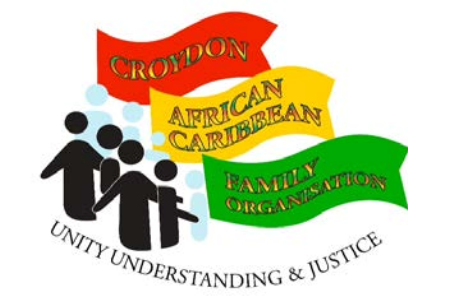         Registration Form - 2022 CHILD’S DETAILS     CHILD 1 CHILD’S DETAILS CHILD 2Please turn overPARENT/CARER DETAILS  ADULT 1PARENT/CARER DETAILS  ADULT 2EMERGENCY CONTACT OTHER THAN ADULT 1 & 2Please tick the week(s) your child(ren) will attend.    Parent/Carer  Signature:   Print Name:    Date:
Office Use OnlyRegistration Date:Authorised by:FSMSurname:Given Name(s):Given Name(s):Given Name(s):Given Name(s):Given Name(s):Sex:D.O.B:D.O.B:D.O.B:Age:Age:School Year:School Year:Ethnic Group:Ethnic Group:Religious Affiliation:Religious Affiliation:Religious Affiliation:Religious Affiliation:Religious Affiliation:First Language:First Language:First Language:First Language:Telephone (Mobile):Telephone (Mobile):Telephone (Mobile):Medical Condition(s)/Dietary: Medication:Medical Condition(s)/Dietary: Medication:Medical Condition(s)/Dietary: Medication:Medical Condition(s)/Dietary: Medication:Medical Condition(s)/Dietary: Medication:Medical Condition(s)/Dietary: Medication:Medical Condition(s)/Dietary: Medication:GP Contact Details:Surgery Telephone Number:GP Contact Details:Surgery Telephone Number:GP Contact Details:Surgery Telephone Number:GP Contact Details:Surgery Telephone Number:GP Contact Details:Surgery Telephone Number:GP Contact Details:Surgery Telephone Number:GP Contact Details:Surgery Telephone Number:Surname:Given Name(s):Given Name(s):Given Name(s):Given Name(s):Given Name(s):Sex:D.O.B:D.O.B:D.O.B:Age:Age:School Year:School Year:Ethnic Group:Ethnic Group:Religious Affiliation:Religious Affiliation:Religious Affiliation:Religious Affiliation:Religious Affiliation:First Language:First Language:First Language:First Language:Telephone (Mobile):Telephone (Mobile):Telephone (Mobile):Medical Condition(s)/Dietary: Medication:Medical Condition(s)/Dietary: Medication:Medical Condition(s)/Dietary: Medication:Medical Condition(s)/Dietary: Medication:Medical Condition(s)/Dietary: Medication:Medical Condition(s)/Dietary: Medication:Medical Condition(s)/Dietary: Medication:GP Contact Details:Surgery Telephone Number:GP Contact Details:Surgery Telephone Number:GP Contact Details:Surgery Telephone Number:GP Contact Details:Surgery Telephone Number:GP Contact Details:Surgery Telephone Number:GP Contact Details:Surgery Telephone Number:GP Contact Details:Surgery Telephone Number:Surname:Surname:First Name:First Name:First Name:Sex:Relationship:Ethnic Group:Ethnic Group:Ethnic Group:First Language:First Language:Address:Post Code:Address:Post Code:Address:Post Code:Address:Post Code:Address:Post Code:Address:Post Code:Telephone (Home):Telephone (Home):Telephone (Home):Telephone (Mobile):Telephone (Mobile):Telephone (Mobile):Email Address:Email Address:Email Address:Telephone (Work):Telephone (Work):Telephone (Work):Surname:Surname:First Name:First Name:First Name:Sex:Relationship:Ethnic Group:Ethnic Group:Ethnic Group:First Language:First Language:Address:Post Code:Address:Post Code:Address:Post Code:Address:Post Code:Address:Post Code:Address:Post Code:Telephone (Home):Telephone (Home):Telephone (Home):Telephone (Mobile):Telephone (Mobile):Telephone (Mobile):Email Address:Email Address:Email Address:Telephone (Work):Telephone (Work):Telephone (Work):Surname:First Name:First Name:Sex:Relationship:Relationship:Relationship:Relationship:Address:Post Code:Address:Post Code:Address:Post Code:Address:Post Code:Telephone (Home):Telephone (Home):Telephone (Mobile):Telephone (Mobile):Email Address:Email Address:Telephone (Work):Telephone (Work):Is the pupil entitled to free school meals?                  Is the pupil entitled to free school meals?                  Yes   No  Parent D.O.B.NI Number: WEEK 125.07.22 – 29.07.22WEEK 201.08.22 – 05.08.22WEEK 308.08.22 – 12.08.22WEEK 415.08.22 – 19.08.22